MDSZ Iskolai (grassroots) SportfesztiválSzakmai forgatókönyv2018. 05. 30.Mór, SportcsarnokA fesztivál szakmai vezetője:A fesztivál szakmai szervezője:Az állomásokon közreműködő kísérők, segítők: A fesztivál mozgásműveltségi tartalma: FMS (alapvető mozgásformák gyakorlása) – általános ügyességfejlesztésRésztvevő korcsoport: I. kcs., 1. évfolyam, lányok és fiúk Résztvevő gyerekek száma: kb. 100 főLétesítmény: 20 × 40 méteres tornateremA fesztivál tervezett időkerete: 9:30–11:00 óraSzükséges eszközök: A fesztivál célja és általános leírásaAz iskolai diáksportfesztivál célja, hogy a részt vevő tanulók, változatos környezetben, játékos formában tanulják, gyakorolják az alapvető mozgáskészségeket, sportági előkészítő mozgásokat. A fesztivál során a pozitív játékélmény megszerzésére helyezzük a hangsúlyt, ezért az alábbi szempontokat vettük figyelembe a tervezésnél:az érintett korosztályhoz illeszkedő mozgásanyag megválasztása;a fesztivál állomáshelyeinek hatékony elrendezése, amely lehetővé teszi, hogy egy időben minél több tanuló aktív maradjon;változatos eszközhasználat és játékszervezési megoldások, amelynek köszönhetően a tanulók motiváltan és lelkesen vesznek részt a feladatokban;kontrollált versenyhelyzetek kialakítása, amelynek során nem alkalmazunk eredményszámítást, ezzel a tanulásra, részvételre és a tapasztalatszerzésre helyezzük a hangsúlyt;a tudatos csoportkialakítás segítségével a szociális kompetencia fejlődésének biztosítása.A fesztivál specifikus céljai:Az állomáshelyeken alkalmazott játokok, feladatok biztosítsák hely- és helyzetváltoztató és manipulatív (eszközzel végzett) mozgáskészségek egyéni tempóban, nagy számú sikeres végrehajtással történő megoldásait;valamint biztosítsák az alapvető mozgáskészségek alkalmazásának lehetőségét különböző játékhelyzetekben, kisjátékokban.A fesztivál az alábbi mozgásformák fejlesztését célozza: futások, szökdelések, ugrások, irányváltoztatások,egyensúlyozások,gurítások, dobások, elkapások, rúgások, labdavezetések.A rendelkezésre álló területet nyolc részre osztjuk, amelyek mindegyikén 6 percet töltenek a gyerekek feladatmegoldással. A végrehajtást zenével indítjuk, és a zene elhallgatása jelzi a feladatok végét. A csoportok meghatározott sorrendben haladnak az állomások között, minden csoport minden állomást egyszer teljesít.A fesztivál állomáshelyei kialakításánál az alábbi módszertani szempontokat vesszük figyelembe:a balesetveszélyes helyzetek kizárása;a végrehajtás folyamatosságának biztosítása (pl. oda-vissza történő feladatvégrehajtásra legyen mód, ahol csak lehetséges);a magasabb és alacsonyabb terhelésű állomások arányos elrendezése;a célfelületekkel ellátott állomásokon, ahol a feladatvégzés egyirányú, az eszköz-visszahozatal módjának és útvonalának meghatározása;fogójátékoknál cserélődjenek a fogók, és ne legyen végleg kiesés;optimális létszám kialakítása az adott feladathoz/játékhoz és területhez illesztetten (pl. csapatlétszám kisjátékok esetben);a pillanatnyilag passzív tanulók (pl. cserék, pihenőcsapat) bevonásának biztosítása a feladatokba (pl. kapufogás, labdagyűjtés, segítségadás, játékvezetés);a feladatvégrehajtás során zene alkalmazása, ami egyben jelzi a feladatok kezdetét és befejezését is.A fesztivál menetrendje9:30–9:35 – A tanulók fogadása a játéktéren.9:35–9:40 – A fesztivál céljának, tartalmának rövid ismertetése.Javasolt szöveg:Szeretettel köszöntök mindenkit a ……. sportfesztiválon. Nagyon örülünk, hogy ilyen sokan eljöttetek. Ahogy látjátok, nagyon sok érdekes feladatot és játékot tudtok ma kipróbálni. Nézzetek körbe, milyen érdekes eszközöket és állomásokat próbálhattok ki!A mai fesztivál csoportalakítással kezdődik, ami alapján kiderül, hogy ki melyik állomáson kivel fog együtt játszani. Ne lepődjetek meg mert a csoportok úgy alakulnak ki, hogy bárki bármelyik iskolából érkező tanulóval egy állomásra kerülhet. Ezután az állomásokon egy közös bemelegítést fogtok végezni. Az állomáshelyeken a gyakorlást zenére fogjátok végezni. Amikor a zene elhalkul, tegyétek vissza a szereket, ahonnan elvettétek és menjetek oda az állomáson segítségetekre lévő testnevelőhöz, aki megmutatja, merre kell továbbhaladnotok. Mindenki minden állomást ki fog próbálni. Minden állomáson kaptok majd egy pecsétet a pecsétgyűjtő füzetetekbe. Azt ne feledjétek el mindig magatokkal vinni! Az új állomáson minden esetben röviden ismertetik veletek a feladatot, majd a végrehajtás zenére indul. 9:40–9:45 – Csoportalakítás: 6 db 12 fős és 2 db 14 fős csoport alakítása, a regisztráció során kiosztott különböző jelzésű füzetek alapján alakulnak a csoportok (8 különböző jelzéssel ellátott lap).Bemelegítés: az állomásokon történik, a segítők irányításával.9:45–10:45 – Fesztiválfeladatok végrehajtása az egyes állomásokon.10:45–10:50 – A fesztiválélmények megbeszélése a tanulókkal.10:50–10:55 – Az iskolai oklevelek átadása.10:55–11:00 – A játéktér elhagyása.A pálya elrendezéseAz állomáshelyek közötti váltás iránya: az óramutató járásával megegyezően.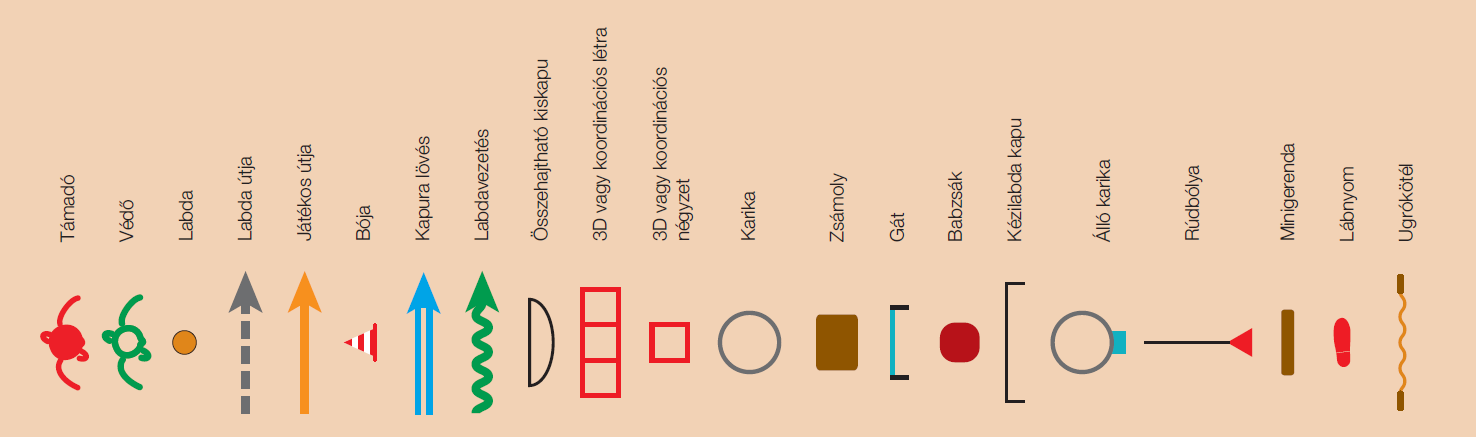 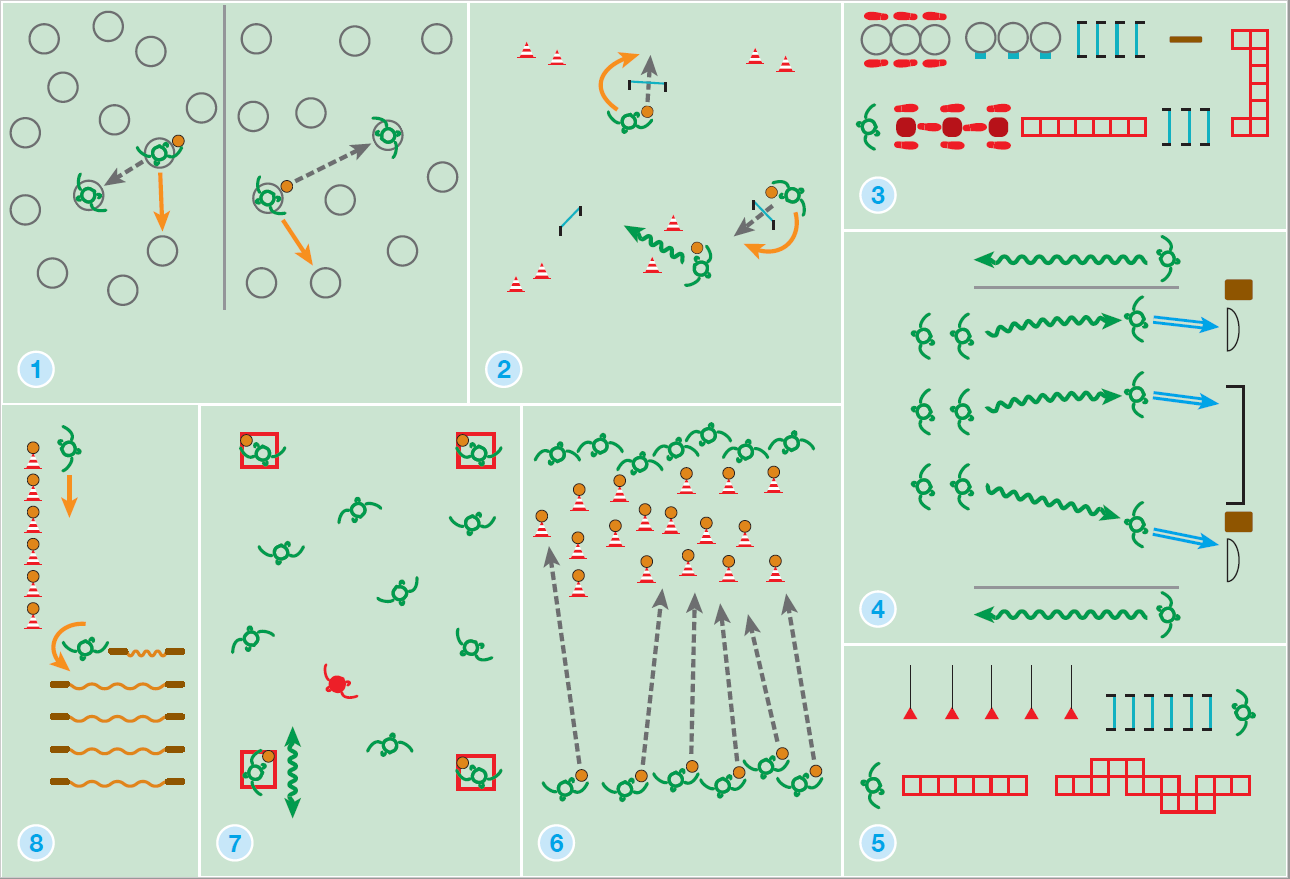 A feladatok leírásaPion bója48 db30 cm bója3 dbBabzsák4 dbJelölőkorong28 dbÖsszehajtható focikapu (2 db /csomag)3 csomagSzivacsfrizbi6 dbSzlalomrúd talppal5 dbMűanyag gát, 15-17 cm9 dbMűanyag gát, 24 cm10 dbFloorballkészlet (85 cm) + labda (ütőszámmal azonos mennyiség)1 dbGumilabda (multisport)12 dbMozgásfejlesztő táska (szett)1 dbKoordinációs karika (csomag)1 db3D létra;2 dbU7 szivacskézilabda18 dbU8 szivacskézilabda12 dbU9 szivacskézilabda10 dbUgrókötél6 dbzsámoly (helyszínről kapjuk)8 dbFocilabda (gyerek)6 dbFocilabda 6 dbFocilabda (supersoft)6 dbAvento koordinációs létra2 dbJelölőmez, kék4 dbLabdaátadások – elfogások, átvételekTanulási cél:térbeli tudatosság fejlesztése – üres területre helyezkedés alapvető manipulatív mozgáskészségek gyakorlása (elkapások, átvételek)tapasztalatszerzés az elkapások, átvételekhez kapcsolódó saját test és energiabefektetés tudatosságábanLabdaátadások – elfogások, átvételekTanulási cél:térbeli tudatosság fejlesztése – üres területre helyezkedés alapvető manipulatív mozgáskészségek gyakorlása (elkapások, átvételek)tapasztalatszerzés az elkapások, átvételekhez kapcsolódó saját test és energiabefektetés tudatosságábanLabdaátadások – elfogások, átvételekTanulási cél:térbeli tudatosság fejlesztése – üres területre helyezkedés alapvető manipulatív mozgáskészségek gyakorlása (elkapások, átvételek)tapasztalatszerzés az elkapások, átvételekhez kapcsolódó saját test és energiabefektetés tudatosságábanLabdaátadások – elfogások, átvételekTanulási cél:térbeli tudatosság fejlesztése – üres területre helyezkedés alapvető manipulatív mozgáskészségek gyakorlása (elkapások, átvételek)tapasztalatszerzés az elkapások, átvételekhez kapcsolódó saját test és energiabefektetés tudatosságábanFeladat leírásaA feladat ismertetéseFeladat közbeni instrukcióSzükséges eszközökAdd és fuss! típusú játék. A területet két részre osztjuk, a területeken 12-12 jelölőkorongot helyezünk el véletlenszerűen. A tanulókat az állomáson két csoportra osztjuk, kártyák segítségével. Az egyik csoport focilabdával, a másik csoport szivacskézilabdával végzi a feladatot. A tanulók mindkét esetben jelölőkorongok segítségével helyezkednek el a játéktéren. Cél: a tanulóknak átadást kell végezniük valamelyik társuknak, aki labdaátvétellel/-elfogással veszi birtokba a labdát. Az átadás után a passzoló tanuló továbbfut egy szabad jelölőkorongra, a társa pedig megjátssza őt, aztán keres egy szabad jelölő korongot, és így tovább. 2,5-3 percnél labdát cserél a két csoport.Megkötések: A labda típusának megfelelő átjátszási mód. Csak üres jelölőkorongra lehet átfutni.A játék neve: Add és fuss! Húzzon mindenki egy kártyát, a piros csoport lesz az egyik csoport, a kék pedig a másik. Mindkét csoport ugyanazt a játékot fogja játszani, csak az egyik csoport szivacskézilabdával a másik csoport focilabdával.BEMUTATÁS KÖZBENI MAGYARÁZAT:A pályán jelölőkorongokat helyeztünk el. Mindenkinek rá kell állnia egyre. A labdás embernek passzolnia kell egy társának, majd a passz után keresnie kell egy szabad korongot, odafutni és ráállni, ahol visszakapja a társától a labdát, aki keres egy szabad korongot, és így tovább. Jelzésre a csoportok kicserélik a labdákat.KÉRDÉSEK: Mit kell tennetek, ha átpasszoltátok a labdát? Ez miért fontos?VÁRT VÁLASZOK:Üres jelölőkorongra futnunk, mert így tudunk majd üres területre helyezkedni. Átadás után fuss egy üres korongra!A szivacskézilabdát két kézzel kapd el!Törekedj rá, hogy a focilabdát vedd át, mielőtt passzolsz!Nézz fel, hogy lásd, hol van üres korong!24 db jelölőkorong;2 db U9 szivacskézilabda;2 db focilabda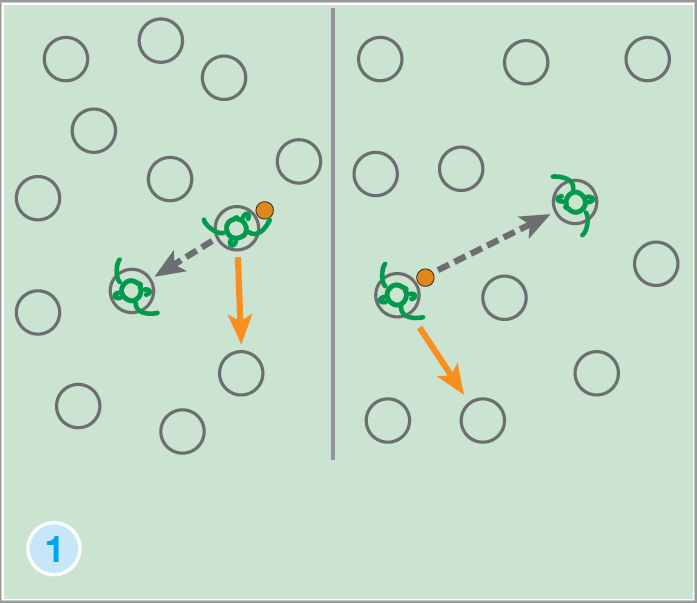 LabdavezetésekTanulási cél:alapvető manipulatív mozgáskészségek gyakorlása (labdavezetések)tapasztalatszerzés a labdavezetésekhez kapcsolódó saját test és energiabefektetés tudatosságábanLabdavezetésekTanulási cél:alapvető manipulatív mozgáskészségek gyakorlása (labdavezetések)tapasztalatszerzés a labdavezetésekhez kapcsolódó saját test és energiabefektetés tudatosságábanLabdavezetésekTanulási cél:alapvető manipulatív mozgáskészségek gyakorlása (labdavezetések)tapasztalatszerzés a labdavezetésekhez kapcsolódó saját test és energiabefektetés tudatosságábanLabdavezetésekTanulási cél:alapvető manipulatív mozgáskészségek gyakorlása (labdavezetések)tapasztalatszerzés a labdavezetésekhez kapcsolódó saját test és energiabefektetés tudatosságábanFeladat leírásaA feladat ismertetéseFeladat közbeni instrukcióSzükséges eszközökA pályán bójákat és gátakat teszünk le, és kapukat alakítunk ki véletlenszerű elhelyezéssel. Az állomáson többfajta kézilabda, focilabda és floorballütő (labdával együtt) van kihelyezve. Amikor a tanulónál floorballütő van, labdavezetéssel kell a pályán szabadon haladniuk. Cél, hogy lehetőség szerint az összes alagúton (gát alatt) gurítsák át a labdákat, és szerezzenek gólt.Megkötések: kézilabda és focilabda esetén labdavezetéseket kell végezniük az általuk megválasztott irányba és módon.A pályán bójákból és gátakból kis kapukat láttok. Kihelyeztünk szivacskézilabdákat, focilabdákat floorballütőket és labdákat. BEMUTATÁS KÖZBENI MAGYARÁZAT:Válasszatok egy szert, és az arra jellemző labdavezetéssel próbáljátok meg a lehető legtöbb kapun és alagúton átjuttatni a labdátokat! Lehetőség szerint a kézilabdát kézzel a focilabdát lábbal a floorball-labdát pedig ütővel terelgessétek! Egymás után kétszer nem használhatjátok ugyanazt a kaput. Kerüljétek az ütközést és egymás akadályozását a pályán!KÉRDÉS: Mire kell figyelnetek a játék közben? VÁRT VÁLASZOK:Kerüljük el az ütközéseket.Próbáljunk minél több gólt szerezni.Próbáljuk ki az összes szert.Figyeljetek, hogy ne pattanjon el messzire a labda tőletek!Próbáljátok ki az összes labdavezetési formát!6 db U9 szivacskézilabda;6 db supersoft 4-es focilabda;6 db floorballütő + -labda;5 db (24 cm) gát;20 db pion bója;2 db zsámoly a labdák tárolására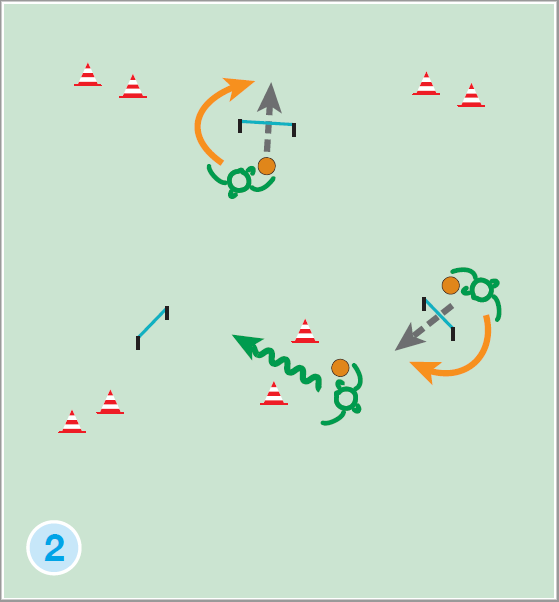 UgróiskolaTanulási cél:alapvető helyváltoztató mozgáskészségek gyakorlása (ugrások)tapasztalatszerzés az ugrásokhoz kapcsolódó saját test és energiabefektetés tudatosságábanUgróiskolaTanulási cél:alapvető helyváltoztató mozgáskészségek gyakorlása (ugrások)tapasztalatszerzés az ugrásokhoz kapcsolódó saját test és energiabefektetés tudatosságábanUgróiskolaTanulási cél:alapvető helyváltoztató mozgáskészségek gyakorlása (ugrások)tapasztalatszerzés az ugrásokhoz kapcsolódó saját test és energiabefektetés tudatosságábanUgróiskolaTanulási cél:alapvető helyváltoztató mozgáskészségek gyakorlása (ugrások)tapasztalatszerzés az ugrásokhoz kapcsolódó saját test és energiabefektetés tudatosságábanFeladat leírásaA feladat ismertetéseFeladat közbeni instrukcióSzükséges eszközökAz állomáson koordinációs létra, gátak, bóják és mozgásfejlesztő táska segítségével akadálypályát építünk. Cél, hogy a tanulók maguk válasszák ki, hogy milyen ugrófeladattal teljesítik az akadályokat.Megkötés, hogy folyamatos mozgással haladjanak az akadálypályán. Lehetőség szerint változtassák meg a feladatokat körönként. A következő tanuló akkor induljon, amikor az előtte lévő elérte a koordinációs létrát.Az állomáson egy akadálypályát láthattok.BEMUTATÁS KÖZBENI MAGYARÁZAT:Szökdelő és ugróiskola-feladatokat kell majd végrehajtanotok. Nem mondom meg, hogyan teljesítsd a pályát, csupán annyi a kitétel, hogy szökdelned kell, tehát nem futhatsz vagy sétálhatsz. Fontos, hogy ne csak egyféleképpen menjetek végig a pályán, hanem próbáljatok ki többféle módot, variációt is!KÉRDÉSEK: Milyen szökdelő, ugró feladatokat tudtok végrehajtani a koordinációs létrában?VÁRT VÁLASZOK:egylábon,páros lábon,előre, hátra.Próbáljatok meg újabb és újabb végrehajtásokat, megoldásokat kitalálni!Képzeljétek el előre, hogyan fogjátok teljesíteni a pályát!1 db mozgásfejlesztő táska;3 db műanyag gát 15-17 cm;1 db koordinációs létra;6 db koordinációs karika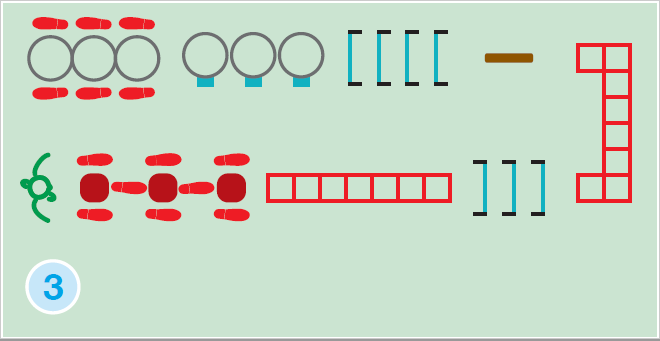 Dobások, rúgásokTanulási cél:alapvető manipulatív mozgáskészségek gyakorlása (dobások, rúgások)tapasztalatszerzés a dobásokhoz, rúgásokhoz kapcsolódó saját test és energiabefektetés tudatosságábanDobások, rúgásokTanulási cél:alapvető manipulatív mozgáskészségek gyakorlása (dobások, rúgások)tapasztalatszerzés a dobásokhoz, rúgásokhoz kapcsolódó saját test és energiabefektetés tudatosságábanDobások, rúgásokTanulási cél:alapvető manipulatív mozgáskészségek gyakorlása (dobások, rúgások)tapasztalatszerzés a dobásokhoz, rúgásokhoz kapcsolódó saját test és energiabefektetés tudatosságábanDobások, rúgásokTanulási cél:alapvető manipulatív mozgáskészségek gyakorlása (dobások, rúgások)tapasztalatszerzés a dobásokhoz, rúgásokhoz kapcsolódó saját test és energiabefektetés tudatosságábanFeladat leírásaA feladat ismertetéseFeladat közbeni instrukcióSzükséges eszközökA pálya végén a falnál összehajtható kiskapukból, zsámolyokból és gátakból célfelületeket alakítunk ki. Cél, hogy a tanulók meghatározott célfelületre dobásokat és rúgásokat végeznek, többféle labdával (szivacskézilabda, focilabda, szivacsfrizbi). A tanulók választják ki, hogy dobással vagy rúgással, illetve melyik eszközzel próbálják eltalálni a célt. Megkötések: a labdákat a kijelölt vonalak között kell labdavezetéssel visszahozni a kiindulási helyre. Lehetőség szerint minden szert próbáljanak ki.A pályának ezen a végén célfelületeket állítottunk fel.BEMUTATÁS KÖZBENI MAGYARÁZAT:A feladatotok az lesz, hogy válasszatok egy labdát vagy frizbit és egy általatok választott helyről próbáljátok valamelyik célfelületet eltalálni a labdának megfelelő módon. Rúgni tehát csak a focilabdát lehet. Amikor eldobtátok vagy elrúgtátok a szert, gyorsan szaladjatok érte, és oldalt vezessétek vissza a labdát (a frizbit kézben hozzátok vissza)! Vigyázzatok arra, hogy egymást ne találjátok el!KÉRDÉSEK: Hogyan tudjátok eltalálni a célokat?VÁRT VÁLASZOK:Dobásnál rámutatunk a célra, rúgásnál a célfelület felé lendítjük a lábunkat.Törekedjetek arra, hogy mindenféle szerrel eltaláljátok az összes célfelületet!A lábatokkal vagy a karotokkal a célfelület felé lendítsetek!6 db összehajtható kiskapu;6 db zsámoly (ebből 2 db a labdák tárolására);5 db (24 cm) gát;6 db U7 szivacskézilabda;6 db gyerekfoci;6 db szivacsfrizbi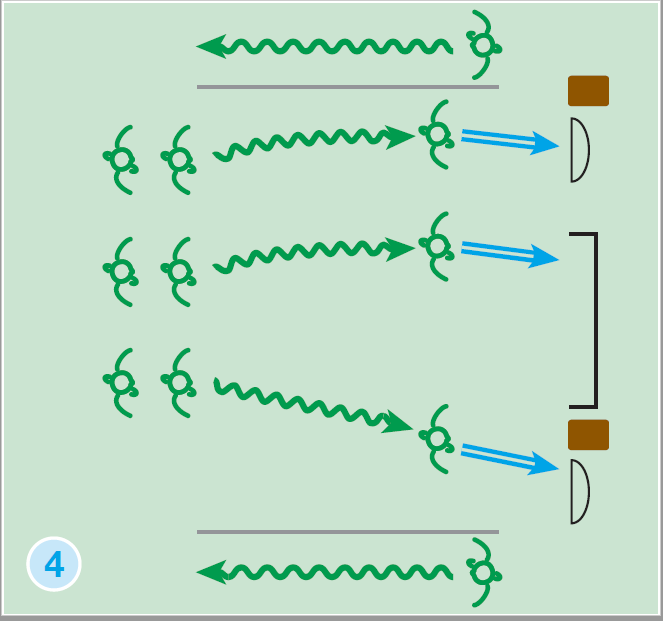 FutóiskolaTanulási cél:alapvető helyváltoztató mozgáskészségek gyakorlása (futások)tapasztalatszerzés a futásokhoz kapcsolódó saját test és energiabefektetés tudatosságábanFutóiskolaTanulási cél:alapvető helyváltoztató mozgáskészségek gyakorlása (futások)tapasztalatszerzés a futásokhoz kapcsolódó saját test és energiabefektetés tudatosságábanFutóiskolaTanulási cél:alapvető helyváltoztató mozgáskészségek gyakorlása (futások)tapasztalatszerzés a futásokhoz kapcsolódó saját test és energiabefektetés tudatosságábanFutóiskolaTanulási cél:alapvető helyváltoztató mozgáskészségek gyakorlása (futások)tapasztalatszerzés a futásokhoz kapcsolódó saját test és energiabefektetés tudatosságábanFeladat leírásaA feladat ismertetéseFeladat közbeni instrukcióSzükséges eszközökAz állomáson koordinációs létra, 3D létra, gátak és bóják segítségével akadálypályát építünk. Cél, hogy a tanulók maguk válasszák meg a feladatot, amelynek szempontjait két körönként módosítjuk. Megkötés, hogy folyamatos mozgással haladjanak az akadálypályán. A következő tanuló akkor induljon, amikor az előtte lévő elért a 3D létrához.futás egyenletes sebességgelfutás saroklendítésselfutás térdlendítésselAz állomáson egy akadálypályát láthattok.BEMUTATÁS KÖZBENI MAGYARÁZAT:Akadálypályán fogtok futóiskola-feladatokat végrehajtani. Meg fogom mondani, mi lesz a pontos feladat, de azt nem, hogy hogyan teljesítsétek az akadályokat, azt ti döntitek el. Minden feladatból két kört fogtok menni.KÉRDÉSEK: Milyen feladatokat tudtok végrehajtani a koordinációs létrában?VÁRT VÁLASZOK:futásokat,szökdeléseket, ugrásokat.Figyeljetek, hogy ne lépjetek rá a létrára és a gátakra! Próbáljatok újabb és újabb megoldásokat kitalálni!1 db koordinációs létra;2 db 3D létra;6 db műanyag gát (15-17 cm);5 db szlalomrúd talppal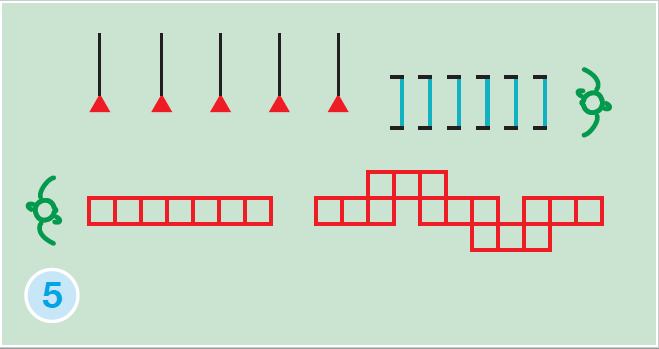 GurításokTanulási cél:alapvető manipulatív mozgáskészségek gyakorlása (gurítások)tapasztalatszerzés a gurításokhoz kapcsolódó saját test és energiabefektetés tudatosságábanGurításokTanulási cél:alapvető manipulatív mozgáskészségek gyakorlása (gurítások)tapasztalatszerzés a gurításokhoz kapcsolódó saját test és energiabefektetés tudatosságábanGurításokTanulási cél:alapvető manipulatív mozgáskészségek gyakorlása (gurítások)tapasztalatszerzés a gurításokhoz kapcsolódó saját test és energiabefektetés tudatosságábanGurításokTanulási cél:alapvető manipulatív mozgáskészségek gyakorlása (gurítások)tapasztalatszerzés a gurításokhoz kapcsolódó saját test és energiabefektetés tudatosságábanFeladat leírásaA feladat ismertetéseFeladat közbeni instrukcióSzükséges eszközökA pálya egyik végében pion bójákra labdákat helyezünk el. Kártyák segítségével két csoportot alakítunk ki. Az egyik csoport (gurítók) a terület egyik végén áll, a másik csoport velük szemben, a pálya másik szélén helyezkedik el. Cél, hogy a gurító csoport tagjai gurított labdákkal próbálják meg leverni a bójákon lévő labdákat. Csak gurítani szabad a labdákat, dobni nem. A másik csoport tagjai visszateszik a bójákról leesett labdákat, és visszagurítják a gurításhoz használt labdákat. 2,5-3 percnél cserél a két csoport.Megkötések: A gurító csoport más színű labdákkal gurít, mint amiket le kell majd gurítaniuk.Húzzon mindenki egy kártyát! A piros csoport lesz az egyik csoport, a kék pedig a másik. A pálya egyik felén bójákat láthattok, amiken labdák vannak. BEMUTATÁS KÖZBENI MAGYARÁZAT:A labdákat kell majd az egyik csoportnak egy gurított labdával leverni a bójáról. Fontos, hogy nem ledobni kell, hanem gurítani, tehát a labdának végig a talajon kell maradnia.A páros másik tagja visszagurítja a labdát és visszateszi a bójákra a leesett labdákat. Kb. 2,5 percnél cserélni fogtok: aki gurított, labdaszedő lesz, aki pedig labdaszedő volt, az gurítani megy. KÉRDÉSEK: Hogyan tudjátok elérni, hogy a labda végig a talajon guruljon?VÁRT VÁLASZOK:Akkor engedjük el a labdát, amikor már a talajon van.A labdát olyan erővel gurítsátok el, hogy a talajon maradjon, de elérjen a bójákra tett labdákig, és le is üsse azokat a bójákról!Próbáljatok ki minél többféle gurítási módot!10 db gumilabda;10-10 db U7, U8 szivacskézilabda;25 db pion bója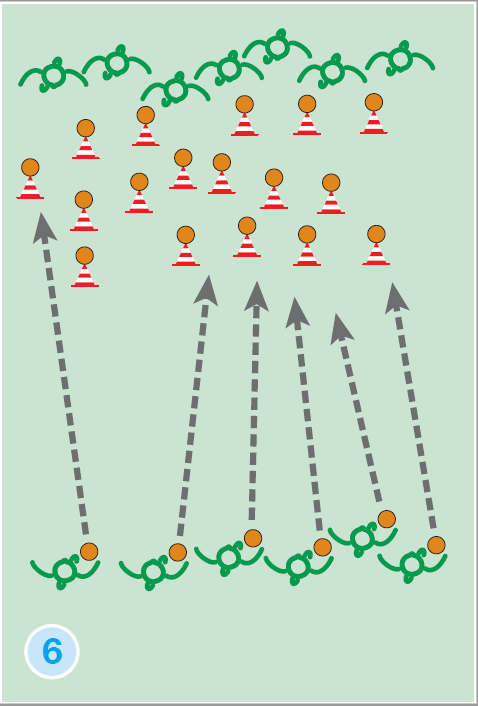 FogójátékTanulási cél:térbeli tudatosság fejlesztése – ütközések nélküli mozgásútvonalak kialakításaenergiabefektetés tudatossága – irány- és ritmusváltások gyakorlásaFogójátékTanulási cél:térbeli tudatosság fejlesztése – ütközések nélküli mozgásútvonalak kialakításaenergiabefektetés tudatossága – irány- és ritmusváltások gyakorlásaFogójátékTanulási cél:térbeli tudatosság fejlesztése – ütközések nélküli mozgásútvonalak kialakításaenergiabefektetés tudatossága – irány- és ritmusváltások gyakorlásaFogójátékTanulási cél:térbeli tudatosság fejlesztése – ütközések nélküli mozgásútvonalak kialakításaenergiabefektetés tudatossága – irány- és ritmusváltások gyakorlásaFeladat leírásaInstrukcióFeladat közbeni instrukcióSzükséges eszközökEz a fogó egy átadófogó, házzal. A területen jelelőkoronggal kijelölünk 4 „házat”, ahol elhelyezünk egy-egy babzsákot. A játék célja, hogy a fogó kapja el a menekülőket. A menekülők dolgozzanak össze, hogy akit a fogó kerget, be tudjon jutni valamelyik házba. Aki védettséget szeretne, annak az egyik házban a babzsákot kell feldobnia és elkapnia, anélkül, hogy elejtené.Megkötések: Addig van egy tanuló védettségben, amíg valaki le nem cseréli a házban. A fogónál jelzőtrikó van, akit megfogott, átadja a jelzőtrikót és ő lesz a fogó. Egy fogóval kezdjük a játékot.Négy házat jelölünk ki, ahova 1-1 babzsákot teszünk. A játék neve: Átadófogót, tehát akit elkapsz, annak átadod a jelzőtrikót, és ő lesz a fogó.BEMUTATÁS KÖZBENI MAGYARÁZAT:Egy fogóval kezdjük a játékot. Úgy tudtok házba kerülni, hogy a babzsákkal trükköztök, feldobjátok, aztán elkapjátok – egykézzel, két kézzel, különböző módon. Addig lehetsz a házban, amíg valaki le nem vált, vagy el nem ejtetted a babzsákot.KÉRDÉSEK: Mire kell figyelnetek futás közben? Mit kell tennetek, ha házban vagytok?VÁRT VÁLASZOK:Kerüljük el az ütközéseket, használjuk ki a teljes területet.Figyeljük a menekülő társunkat, és ha bajban van, adjuk át a házat neki. A fejeteket emeljétek fel, és nézzetek előre, hogy elkerüljétek az ütközéseket!Folyamatosan váltsátok egymást a házaknál! Használjátok ki a teljes területet!4 db babzsák;3 db jelölőmez (kék);4 db jelölőkorong a házak jelöléséhez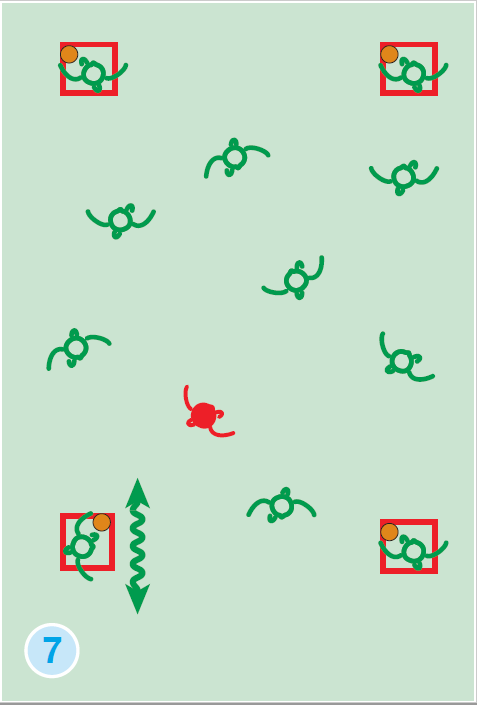 Stabilitás – egyensúlyozásTanulási szempontok:saját testtel kapcsolatos érzékelés fejlesztése dinamikus egyensúly kialakítása, megtartásaStabilitás – egyensúlyozásTanulási szempontok:saját testtel kapcsolatos érzékelés fejlesztése dinamikus egyensúly kialakítása, megtartásaStabilitás – egyensúlyozásTanulási szempontok:saját testtel kapcsolatos érzékelés fejlesztése dinamikus egyensúly kialakítása, megtartásaStabilitás – egyensúlyozásTanulási szempontok:saját testtel kapcsolatos érzékelés fejlesztése dinamikus egyensúly kialakítása, megtartásaFeladat leírásaA feladat ismertetéseFeladat közbeni instrukcióSzükséges eszközökA területen kétféle feladatot alakítunk ki. Az egyik területen ugrókötéllel, a másikon focilabdával kell a feladatot végrehajtani. Kb. 2,5 percnél cserélnek. A tanulókat két csoportra osztjuk kártyák segítségével.Cél: Ugrókötél: a tanuló rálép egy lábbal az ugrókötél egyik végére. A talp forgatásával kell csiga formájúra összegöngyölni a kötelet úgy, hogy a másik lábát lehetőleg ne tegye le a talajra. „Labdarúgás”: különböző magasságú bójákra kislabdákat helyezünk el. A tanulók egy lábon egyensúlyozva rúgják le a bójákról a labdákat egymás után haladva oldalirányú szökdeléssel. Lehetőség szerint a bója ne dőljön el, illetve a lábukat ne tegyék le.Megkötések: csak jelzésnél lehet a két terület között cserélni.Két területen alakítottunk ki feladatokat. Húzzon mindenki egy kártyát, a piros csoport lesz az egyik csoport, a kék pedig a másik. BEMUTATÁS KÖZBENI MAGYARÁZAT:Az egyik csoport az ugrálókötelekből fog csigákat formálni. Az egyik lábatokkal lépjetek rá az ugrókötél végére, és a másik lábatokat segítségével körbe-körbe forgással tekerjetek egy csigát a kötélből!A másik csapat focizni fog, egy kicsit másképpen, mint eddig. Látjátok, hogy a sorba rendezett bójákon labdák vannak. Sorban kell haladnotok úgy, hogy csak az egyik lábatokon álltok, és le kell pöckölni a labdát a bójáról, úgy, hogy a bója állva maradjon, tehát nem szabad azt eltalálnotok a rúgás közben. Ezután egy lábon ugorjatok át a következő bójához! Párokat kell alkotnotok. Amíg a csoport egyik fele „focizik”, a másik segítsen visszatenni a lerúgott labdákat! Egy sorozat után cseréljetek!Szólni fogok, mikor a két csoport helyet cserél. KÉRDÉSEK: Hogyan tudjátok még a csigát megformázni egy lábon állva? Hogyan tudjátok az egyensúlyotokat megtartani?VÁRT VÁLASZOK:A másik lábunkkal tekerjük körbe-körbe az ugrókötelet.Megpróbáljuk kicsit behajlítani a lábunkat és a kezünkkel is egyensúlyozni.Ugrókötél: A feladat közben próbáljatok egy lábon maradni! Érdemes egy kicsit behajítani a térdeteket!„Labdarúgás”: Annyira rúgd meg a labdát, hogy leessen, de a bója ne dőljön el, és a lábatokat se tegyétek le!6 db ugrókötél;3 db pion bója;3 db kb. 30 cm bója;2-2 db U7, U9 szivacslabda;2 db gumilabda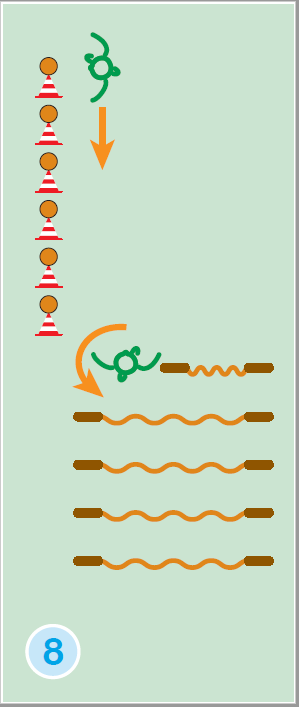 